НАРОДНО ЧИТАЛИЩЕ „ВАСИЛ  ЙОРДАНОВ-1942г.”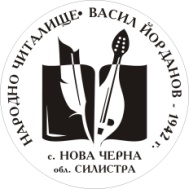 СЕЛО НОВА ЧЕРНА УЛ.: „ЧЕРНО МОРЕ” №2,ОБЩИНА ТУТРАКАН  ОБЛАСТ СИЛИСТРАe-mail: chitalichte_nova_cherna@abv.bgтel:0895020195ДОКЛАДЗА ОСЪЩЕСТВЕНИТЕ ЧИТАЛИЩНИ ДЕЙНОСТИВ ИЗПЪЛНЕНИЕ НА ПРОГРАМАТА И ЗА ОТЧЕТНА ИЗРАЗХОДВАНИТЕ ОТ БЮДЖЕТА СРЕДСТВА ПРЕЗ ПРЕДХОДНАТА ГОДИНА В НЧ ,,ВАСИЛ ЙОРДАНОВ-1942г. село Нова Черна, общ. Тутракан, обл. Силистра 2023 година Хронологично можем да посочим следните мероприятия и инициативи на нашето читалище, които са съпроводени и от публикации на страницата му в Интернет пространството.ДЕЙНОСТИ И МЕРОПРИЯТИЯ В БИБЛИОТЕКАТА:Библиотечeн  фонд:Библиотеката разполага с 14559 библиотечни единици, разпределени по отдели на знанието.Ново-постъпили:  267 книгиОтчислени: Читатели: 236От тях: до 14г.-  68 читатели деца и ученици;	над 14г. -  168Посещения:  2556Раздадени книги:  3264От тях:  детски - 1396Възрастни - 1896Справки:  270 броя електронни, писмени, вербални.Периодични издания: 2 броя - в-к „Тутракански глас“ и списание „Аз рисувам песничка“Мероприятия библиотека: Участия Национални програми:Маратона на четенето:- Маратон на четенето- Походът на книгите от 2 до 23 април се включиха както децата от селото и онлай се включиха от различни краища на страната. - Четене на приказки и разкази ;- С четене на приказки, стихчета, гатанки и песни и игри премина гостуването на малките ни усмихнати читатели.  - Екскурзия в библиотеката –за най малките; ,, Ден на четенето'' 17.ноември - С учениците от ,,Св.Св. Кирил и Методий’’ с. Нова Черна.Участия в регионални, общински и местни програми-,, Подвижна библиотека’’ в  с. Сяново.- 150 години безсмъртие. Презентация  и рецитиране на стихове от Корай Ридван и Алпер Шедат за Васил Левски.-  237 години от рождението на Вилхем Грим. По този повод децата от клуб ,,Пеиятели на книгата’’ нарисуваха рисунки с приказни герои от творбите на братя Грим. - Посещение на къща музей Алеко Константинов гр. Свищов. Закупихме си специалното издание на преиздадената емблематична творба на Ал. Константинов ,,Бай Ганьо’’.- Поздрав от Амира, гр. Балчик по случай 8-ми март.-,, Чети за светлина’’, НЧ ,,Искра-1928’’ с. Цар Самуил и НЧ ,,Светлина-1941’’ с. Преславци.-186 години от раждането на Васил Левски - презентация за Васил Левски.-Среща-разговор в читалищната библиотека с българският писател, поет, публицист, драматург и преводач Христо Стоянов.-  Вълнуваща среща с Лъчезар Зарков. Синът на известния в близкото минало политически затворник, поет и журналист.- Ден на народните будители - изложба и открит урок с деца и ученици, рецитиране на стихове. -,,Подвижна библиотека’’ в с. Сяново, ,,С книга на кафе и още нещо…’’-  Коледа с ,, Подвижна библиотека '' в с. Сяново.-  Поздрав за празниците от Сияна Пенчева и Амира Алтман от гр. Балчик.Изложби:- 150 години безсмъртие! - Изложба на книги за и от Васил Левски-147 години от гибелта на Христо Ботев - Изложба на книги  Лятна занималня - 2023-  Стартира лятната занималня в библиотеката ,, Знам и мога- 2023.’’Библиотеката не е само място с дълги рафтове, на които са подредени много и интересни книги, библиотеката е и извор на нови знания и място за забавления. Един ден премина ,,В помощ на библиотекаря, друг ден в четене на любима приказка.Докоснаха се до света на пчеличките. Ден за краснопис. Ден за пословици, поговорки и гатанки. ,, Библиотекар за един ден’’- децата с желание и отговорност поеха и изпълниха своите задължения като библиотекари. Запознаха се с обичая Еньовден-празникът на лечебните билки. Създадоха красиви и уникални картини с изсушени билки. Научиха какво е оригами, направиха хранилки за птиците, първи стъпки в плетенето на две куки. дори математиката им беше лесна и интересна. Празнувахме рождени и именни дни. Играхме игри от детството на нашите майки и баби. Показаха знания по география и желание за още такива. Създадоха нови приятелства. Запознаха се с основните правила на пожарната безопасност. В час по родолюбие децата си спомниха за най-ярката личност в нашата история- Васил Левски. Онлайн  работа с книгата:Програма „АБ“ – електронна библиотекаПроекти:- ,, Българските библиотеки-съвременни центрове за четене и информираност’’ - проект към Министерство на културата.- „Вкусни истории в Крайдунавска Добруджа“ – проект към фондация „Америка за България“ съвместно с НЧ „Никола Й. Вапцаров-1873г.“ гр. Тутракан  - „Интернет за всички 55+“  - Асоциация „Съвременни читалища“ и А1 БългарияДарения:- Дарени книги за библиотеката от Д-р Черноокова.- Дарена книга от архитекта г-н Роберт Алтънов- Дарени книги за библиотеката от Д-р Василев.- Дарени книги за библиотеката от Тодорка Владимирова.Библиотеката разполага с:- шест  настолни компютъра;- един  лаптоп;- една мултимедия;- един принтер, скенер, копирКлубове: - „Приятели на книгата”-работи  с читатели деца;- „С книга на кафе и още нещо“- литературен клуб за възрастни;- „Краезнание“- клуб работещ с деца и възрастни;- „Майсторете ръчички“ - клуб работещ с деца и възрастни;- „Традиции“ – кулинарен клуб;ДЕЙНОСТИ И МЕРОПРИЯТИЯ В ЛЮБИТЕЛСКОТО ХУДОЖЕСТВЕНО ТВОРЧЕСТВО:Отчетния период бе изпълнен с разнообразна дейност, с много осъществени изяви и значима културно-масова дейност. Участия във фолклорни фестивали, събори, мероприятия и участия във виртуално пространство. Така че, дейността ни бе разнообразна, различна и наситена с нови емоции. Гордеем се с нашите самодейци и не пропускаме да популяризираме техните успехи навсякъде, а те пък разнасят славата на нашето читалището и нашето село.Самодейни колективи:- ГИФ „Черненци“-постоянна- КНХ „Търчила“- постоянна- ГНП „Черненка“- постоянна- Лазарска група – временна- Коледарска група – временнаУчастия и отличия:Местни прояви свързани с обредната система:- Бабинден – обичай  и народно увеселение 21.01.2023г.- Трифонзарезан – обичай 14.02.2023г.- Сирни заговезни „Уралия“ - обичай 26.02.2023г.- Лазаровден- обичай 08.04.2023г.- Велик ден - боядисване на яйца 13.04.2023г. - Еньовден – обичай 24.06.2023г.- Ден на християнското семейство и младеж – увеселение 21.11.2023г.- Игнажден - 20.12.2023г.- Коледа – увеселение - 20.12.2023г. Чествания:-3-ти март – Национален празник на България -  поднасяне на цветя и венци пред паметната плоча на площада  03.03.2023г.- Втори юни – ден на Ботев и на загиналите за свободата на България - поднасяне на цветя и венци пред паметната плоча на площада 02.06.2023г.- Първи ноември – Ден на народните будители – Поздравителни адреси 01.11.2023г.Участие в Национални, общински и местни инициативи:- Тридневно обучение на работещите в библиотечното дело - 23-25.01.2023г.- „Кирнодж- мост над Дунава“ - представяне на книгата на Котобан Релу в гр. Тутракан - 09.02.2023г.- Да си направим мартеници - Клуб „Майсторете ръчички“ - изработване на мартеници за закичване на новочерненци и за представяне в различни изложби и конкурси - 22.02.2023г.- „Баба Марта“ – закичване на новочерненци и самодейци с мартенички за здраве - 01.03.2023г.- „Ден на самодееца“ - творческа почивка и банкет гр. Белене- Клуб „Майсторете ръчички“ - изработване на картички за 8ми март, които са представени в различни изложби и конкурси- Осми Март – увеселение 08.03.2023г.- Клуб „Майсторете ръчички“ – изработка на артикули за „Великденски благотворителен базар“ - „Великденски благотворителен базар“ - 08.04.2023г.- „Работилница за боядисване на великденски яйца “ - 13.04.2023г.- „Честит Рамазан байрам!“ – 21.04.2023г.- „Ден на земята“ - в ОУ „Св. Св. Кирил и Методий“ - 22.04.2023г.- „Като две капки вода“ - 18.05.2023г.- „Ден на моето село“ – народно увеселение  20.05.2023г.- 24 Май – ден на светите братя Кирил и Методий – 24.05.2023г.- „Българска носия“ - участие в конкурс за автентична носия в умален размер с кукла Щефана- 24.05.2023г.- „Посрещане на гости“ - на новоизградения навес по проект към фондация „АМЕРИКА ЗА бЪЛГАРИЯ“- 25.05.2023г.- „Посещение от журналисти и блогъри“- на новоизградения навес по проект към фондация „АМЕРИКА ЗА бЪЛГАРИЯ“- 27.05.2023г.- 1-ви юни ден на детето - „Празник на водните лилии“ с. Малък Преславец - 10.06.2023 г.- „Фолклорна палитра“ гр. Девня - 01.07.2023г.- Фолклорен фестивал „Магията фолклор“ с. Старо село – 22.07.2023г.- събор „Завръщане“ с. Старо село - 03.09.2023г.- „Цветове и ритми“ трети Румънко - Български фестивал гр. Тулча Румъния - 22-24.09.2023г.- „100 процента будни“ - запис за БНТ 1 за фестивала „Мамалигата“ - 06.10.2023г.- Областна среща - обучение в гр. Силистра за безопасните условия на труд. - 20.10.2023г.- „Златен делфин“– връчване на годишната награда  за цялостен принос на Гергина Парпалова – 07.11.2023г.- Ден на християнското семейство - връчване на поздравителни адреси и сувенири на семействата сдобили се рожба през годината.- Коледен банкет - гр. Луковит - творческа почивка и коледен банкет за самодейците - Работна среща по най-новия проект на РБ „Партений Павлович“ гр. Силистра - 04.12.2023г.- „Запалване светлините на коледната елха“ - 05.12.2023г.- Никулденски кулинарен конкурс - участие на читалището с кулинарни изделия от риба 06.12.2023г.- Клуб „Майсторете ръчички“ – изработка на артикули за Благотворителен коледен базар - Благотворителен коледен базар – 16.12.2023г.- „Фолклорът на сцена“ - обучение- 18.12.2023г.Организирани от читалището мероприятия, конкурси и фестивали:-„Цветница“ 2023г. с. Нова Черна - 64 общински празник на художествената самодейност- Фестивал „Мамалига – 2023г.“ - Единадесето издание на фестивал „Мамалига “ - организиран от читалището – 07.10.2023г. Гост готвачи  Ивайло Иванов и Соня Янкова, гост изпълнител Петър Кирилов, румънската изпълнителка Димитрашку Риана и румънския ансамбъл „Бъръганул“, „Детска работилница за дрипава баница“, танцова формация „Нашенци“ и още 26 организации взеха участие във фестивалната програма. - Национален Конкурс ,,Сурвакницата – традициите са живи“ -2023г.Трето издание на конкурса ,,Сурвакницата – традициите са живи’’Целта на конкурса е да стимулира издирването, съхраняването на автентични сурвакници и обредни наричания характерни за населените места от различни фолклорни области. Бяха изпратени 34 сурвакници от цялата страна с описание за символиката на украсата и наричането за здраве и берекет .Получени награди от самодейните колективи и екипа на читалището- Грамота за отлично представяне в националния онлай конкурс за детска рисунка ,,Зимна картина’’  НЧ ,, В. Левски-1932г.’’с.  Новоселяне на Ягмур Денисова.- Грамота за участие на клуб ,,Майсторете ръчички’’в трети конкурс „Най-автентична мартеница“, НЧ „Напредък 1897“ с. Попица- Грамота за участие на клуб ,,Майсторете ръчички’’ в трети конкурс ,, Мартеничка бяла и червена, НЧ ,,Станчо Станчев-1896’’ с. Сушица, обл. Стражица .- Грамота за активно и креативно участие в трети онлай конкурс за картичка ,,Празника на мама’’-2023 към общ. Несебър за клуб ,,Майсторете ръчички’’.-Грамота за участие в Трети конкурс „Картичка за мама“ , НЧ ,,Станчо Станчев-1896’’ с. Сушица, обл. Стражица  за  клуб ,,Майсторете ръчички’’ Ягмур Неждетова-Грамота за участие в Трети конкурс „Картичка за мама“ , НЧ ,,Станчо Станчев-1896’’ с. Сушица, обл. Стражица  за  клуб ,,Майсторете ръчички’’ Озан  Неждетова- Грамота за участие във втори конкурс ,, Най –автентична мартеница, организиран от НЧ ,,Напредък-1854’’ с. Попина.- Сертификат за участие на Анъл Илхан в онлайн Международна инициатива ,, Чети за светлина’’, НЧ ,,Искра-1928’’ с. Цар Самуил и НЧ ,,Светлина-1941’’ с. Преславци.- Грамота за участие  клуб ,,Майсторете ръчички’’ в конкурс „Шарено яйце“ , НЧ „Н. Й. Вапцаров 1926“ с. Пет могили, общ. Нова Загора- Поздравителен адрес от кмета на община Тутракан д-р Димитър Стефанов 11  май – ден на светите братя Кирил и Методий, и ден на библиотечните и информационните специалисти.- Поздравителен адрес от кмета на община Тутракан д-р Димитър Стефанов за 24 май.- Грамота за участие на клуб ,, Майсторете ръчички’’ в конкурса ,,Великден иде’’ организиран от НЧ ,,Просвета-1894’’ с. Водица .- Грамота за участие в конкурс ,, Великден с баба’’ за най-оригинална украса към НЧ ,,Хр. Ботев-2021’’ с. Попина, обл. Силистра.- Грамота за участие на ГНП " Черненка"  " Празника на водните лилии" с. Малък Преславец.- Второ място за кукла Щефана, в Първи национален конкурс "Българска носия", организиран от Читалище "Възраждане 1940" с. Старо село. - Трета награда за ГНП " Черненка" - медал и Диплом от Пети фестивал " Фолклорна палитра" гр. Девня.- Диплом- Второ място и награда ГИФ " Черненци"от Пети фестивал " Фолклорна палитра" гр. Девня.- Диплом за отлично представяне на КНХ " Търчила" от Пети фестивал " Фолклорна палитра" гр. Девня.- Грамота за отлично представяне на ГНП " Черненка" от Пети фестивал " Фолклорна палитра" гр. Девня.- Грамота за участие на ГНП "Черненка" във фестивал "Фолклорна магия" село Старо село.- Грамота за участие на КНХ "Търчила" във фестивал "Фолклорна магия" село Старо село.- Грамота за участие на ГИФ "Черненци’’ във фестивал "Фолклорна магия" село Старо село.- Грамота за участие на ГНП "Черненки" в събор "Завръщане" с. Старо село.- Грамота за участие на КНХ "Търчила" в събор "Завръщане" с. Старо село.- Грамоти-3 и плакети за отлично представяне на ГИФ "Черненци " за участие в Трети РУМЪНСКО – БЪЛГАРСКИ ФОЛКЛОРЕН ФЕСТИВАЛ „ЦВЕТOВЕ И РИТМИ” 2023 в гр.Тулча.- Грамоти-3 и плакети за отлично представяне на ГНП "Черненнка’’ за участие в Трети РУМЪНСКО – БЪЛГАРСКИ ФОЛКЛОРЕН ФЕСТИВАЛ „ЦВЕТOВЕ И РИТМИ” 2023 в гр.Тулча.- Грамоти-3и плакети за отлично представяне на КНХ "Търчила" за участие в Трети РУМЪНСКО – БЪЛГАРСКИ ФОЛКЛОРЕН ФЕСТИВАЛ „ЦВЕТOВЕ И РИТМИ” 2023 в гр.Тулча.- Грамота за участие в „Ден на четенето“- Поощтрителна награда и Грамота „Най-вкусно рибно ястие“ от Никулденски кулинарен конкурс гр. Тутракан- Грамота за отлично представяне на клуб ,,Майсторете ръчички’’в Детски Коледен конкурс към НЧ,, Христо Ботев-1982г.'' гр. Сливо поле.- Трето място за изработка на Коледна декорация от.,, Коледен конкурс '' организиран от НЧ,, Христо Ботев-1925'' с. Тръстеник- Грамота за участие в ,, Коледен конкурс '' организиран от НЧ,, Христо Ботев-1925'' с. Тръстеник- Грамота за участие на клуб ,, Майсторите ръчички '' в конкурса ,, От Коледа до Васильовден '' при НЧ ,, Пейо Яворов-1982''- гр. Хасково.- Грамота за участие в Коледния онлайн конкурс ,, Най-красива коледна украса в нашето читалище'' , НЧ,, Васил Левски-1932'' с. Новоселяне, общ. Бобов дол.Партньорства:Читалището си партнира с Кметство Нова Черна, Пенсионерски клуб с. Нова Черна, Църковен храм „Св. Св. Кирил и Методий“, ОУ „Св. Св. Кирил и Методий“ , ЦДГ с.Нова Черна, община Тутракан, ББИА, РБ и други сродни организации от страната. Публикации:Цялата информация за дейността се отразява и помества точно и навременно за всяко събитие в страницата на читалището и в страницата на библиотеката в социалната мрежа Фейсбук. Проявите са много. За да имате представа за тях може да разгледате страниците ни:читалището:https://www.facebook.com/%D0%9D%D0%A7%D0%92%D0%B0%D1%81%D0%B8%D0%BB-%D0%99%D0%BE%D1%80%D0%B4%D0%B0%D0%BD%D0%BE%D0%B2-1942%D0%B3-%D1%81-%D0%9D%D0%BE%D0%B2%D0%B0-%D0%A7%D0%B5%D1%80%D0%BD%D0%B0-112178672146049/about/?ref=page_internalбиблиотеката:https://www.facebook.com/bibliotekanovachernaфестивал „Мамалига“:https://www.facebook.com/mamaliga2013novachernaФИНАНСОВА ЧАСТ:Източници на финансиране:През отчетния период читалището е финансирано от два основни източника: от Министерство на културата и от собствени приходи:Материална база: Най-големият проблем на читалището е лошото състояние на покрива. И тази година успяхме да ремонтираме част от него. Въпреки този ремонт и останалата част от покрива се нуждае от ремонт. Тази година успяхме да ремонтираме малката зала в библиотеката благодарение на общината, но и другите помещения се нуждаят от подмяна на ел. инсталацията, подмяна на дограма,  измазване и боядисване. .Техническа база:озвучителната техника;музикални инструменти;лаптоп;таблет;МултимедияПринтер, скенер, копирСубсидирана численост на персонала: две щатни бройкиОрганизационна дейност:Читалищното  настоятелство, с председател Тодорка Крумова Владимирова работи усърдно и отговорно за решаването на текущите задачи, които са стояли на преден план, касаещи художествената дейност, библиотечната, организационната и финансовата дейност на нашето читалище. За периода са проведени 7 заседания на читалищното настоятелство. Компетентното и отговорно отношение на членовете на настоятелството осигуриха успеха в дейността на читалището и то все по- уверено реализира инициативи в разнородни сфери: социална, информационна, културна, образователна. Разгледани са въпроси, касаещи читалищната работа: домакинството на общинския празник „Цветница“, концертната дейност на колективите, участия във фестивали, конкурси и разменни гостувания, Единадесето издание на фестивала „Мамалига“ и Трети национален конкурс „Сурвакницата – традициите са живи“, за финансовите отчети, относно работата по проекти, ремонтни дейности, текущи и други за цялостната дейност на читалището. Поддържа се необходимата документация за извършване на периодичен инструктаж на щатните читалищни работници. От името на Настоятелството Ви благодаря за подкрепата и оказаното доверие в работата ни. Вие, читалищните членове показвате, че духовната култура и изкуство, на които сте пазители, няма да останат  в историята, докато я има институцията Читалище. 16.01. 2024  година                                              Председател на ЧН: ………………..с. Нова Черна                                                                                   / Т.Владимирова/        НАРОДНО ЧИТАЛИЩЕ „ВАСИЛ  ЙОРДАНОВ-1942г.”СЕЛО НОВА ЧЕРНА УЛ.: „ЧЕРНО МОРЕ” №2,ОБЩИНА ТУТРАКАН  ОБЛАСТ СИЛИСТРАe-mail: chitalichte_nova_cherna@abv.bg; kniga50@abv.bg;тel:0888448630; тel: 0895020195ГОДИШНА ПРОГРАМАЗА РАЗВИТИЕ НА ЧИТАЛИЩНАТА ДЕЙНОСТВ ЧИТАЛИЩЕ  „ВАСИЛ ЙОРДАНОВ - 1942г“2024 ГОДИНАI. ВЪВЕДЕНИЕНа територията на село Нова Черна, община Тутракан читалището е единствения културен център, който удовлетворява потребностите на жителите на селото , свързани с развитие и запазване на обичаите и традициите на българския народ, единствената информационна организация на селото, което го превръща в естествен център за културно развитие. В селото съжителстват три етнически групи, българи, турци и роми. Целевите групи, към които е насочена дейността на читалището са деца от най-ранна детска възраст, тийнейджъри, младежи, средна възраст и пенсионери. Читалището търси нови подходи в работата си, за да обхване и удовлетвори нуждите на всички.В сферата на образованието работят филиал на ЦДГ и ОУ,,Св.Св. Кирил и Методий“. Читалището работи добре и с двете институции. Основният проблем е трайно намаляващото и застаряващо население на селото.Годишната програма за развитие на читалищната дейност в читалище „Васил Йорданов-1942г.“ утвърждава читалището, като културен център, който обединява  усилията за по-нататъшно развитие и утвърждаване на читалището, като важна обществена институция, реализираща културната идентичност на Нова Черна, региона и България. То е място за комуникация, знания и културна дейност, която ще съдейства за приобщаването на населението от различните възрасти и етноси.  Културната политика на библиотеката има една основна цел - чрез всички възможни съвременни форми да разкрива богатството на книгите и да поддържа и разпространява културните ценности, да е посредник между информацията и потребителите и утвърждаването ѝ като обществен информационен и културен център, осигуряващ равен достъп на всички, с особено внимание към децата. Да пази спомените от миналото, да поддържа традициите и обичаите живи, за да се запази и предава автентичният фолклор на младите поколения.Читалището имат потенциал, който се използва за:1. Възраждане и съхраняване на непреходните духовни ценности, автентични традиции и самобитни обичаи;2. Превръщане на Читалището и библиотеката към него в център и място за изява и оползотворяване на свободното време както на възрастни, така и на повече деца и младежи;ІІ. ОСНОВНИ ЦЕЛИ И ЗАДАЧИЦели:да насърчава участието на общността в читалищната дейност да инициира нови форми на работа с цел приобщаване на различни общности към читалищната дейност качествено и бързо задоволяване на информационните, развлекателните и образователни потребности на населението. разширяване на партньорствата с цел утвърждаване на читалището като средище за изява и като авторитетна гражданска организация посредством международните си контакти да подпомага интензивния културен обмен развитие капацитета на читалището в посока осигуряване на социални услуги чрез разработване на проекти ….ЗадачиПревръщане на Читалището в притегателен център и място за изява и оползотворяване на свободното време както на възрастни, така и на повече деца и младежи;поддържане на библиотеката, постоянно обновяване и обогатяване на библиотечните колекции с традиционни книжни и други носители на информация;развиване и подпомагане на любителското художествено творчество.организиране на празненства, концерти, чествания, младежки дейности, участие в реализацията на областни, общински културни програми: Фестивали, Събори, Празник на населеното място, Юбилеи и др.;………..събиране и разпространяване на знания за родния край;възпитание в дух на родолюбие и общочовешка нравственост.обогатяване и съхраняване на вещи и предмети от миналото в етнографската сбирка към читалището;предоставяне на компютърни и интернет услуги;работа по проекти - предпоставка за модернизиране на читалището и допълнителен източник за финансиране на читалищната дейностподдържане диалога с местната  и общинска власт;сътрудничество с партньори, неправителствени организации и обмен на добри практики с колеги;Приоритетна работа:повишаване ролята на читалището за социална и културна интеграция на различните социални общности;да насочи усилията си към социализацията на децата в ранна възраст и да се спомогне за развитието на техните социални и комуникативни умения, чрез артистични форми и игра;да се създадат условия за физическото, интелектуално, артистично и личностно развитие на децатаЦеленасочена работа, насочена към опазване на фолклора и традиционното народно богатство и създаване на условия и възможности за тяхното развитие и популяризиране.……..III. ОСНОВНИ ДЕЙНОСТИ –Библиотечна дейност:Библиотечната работа ще бъде насочена към:Обогатяване на библиотечния фонд – закупуване на нова литература, абонамент за периодични издания.участие в проекти на Министерството на културата за попълване на книжния фонд по програма ,,Българските библиотеки, съвременни центрове за четене и информираност“ и др. сходни програми;Тематични изложби;Снимки, картини;Образователни инициативи;Годишнини, свързани с исторически дати и личности;превръщане и утвърждаване на библиотеката в информационно - образователен център за хората от различни възрасти и етноси;събиране и разпространяване на знания за родния край;стимулиране на четенето в най-ранна детска възраст;Предоставяне на компютърни и интернет услугиползване на компютри;ползване на интернет услуги;ползване на скенер, копир и принтер;Библиотеката разполага с 6 настолни компютърни конфигурации, един лаптоп, скенер, принтер, копир и мултимедия предоставени по програма ,,Глобални библиотеки“, всички са в изправност и се предоставят на ползвателите на библиотеката.Любителско художествено творчество:повишаване на качеството на предлагания от читалището художествен продукт по повод различни чествания;развитие и обогатяване дейността на художествено - творческите състави.	попълване на съставите с млади самодейци;пресъздаване на обичаи и празници от Културния календар;участие в общински, регионални, национални и други конкурси и            фестивали;За осъществяване на тези задачи ще бъдат изпълнявани следните дейности и ще бъдат организирани следните празници:КУЛТУРЕН  КАЛЕНДАР – 2024 ГОДИНАУчастията във фестивали и конкурси ще се уточняват съобразно поканите и финансовите възможности на читалището.Самодейни състави, групи, школи, клубове, кръжоци:Краеведска дейност, знания за родния край:развитие на краеведската и издирвателската дейност в читалището /описване на музикалния и танцов фолклор, обичаи, предания, събиране на предмети от традиционния бит, събиране и описване на традиционни стари местни готварски рецепти, снимки и други подобни, значими за населеното място/ на клуба по краезнание създаден от местни активисти;Дейностите се отразяват на страницата на читалището във фейсбук https://www.facebook.com/chitalishtenovacherna/ , страницата на библиотеката https://www.facebook.com/bibliotekanovacherna , страницата на фестивал „Мамалига“  https://www.facebook.com/mamaliga2013novacherna/ .Културно - просветна и образователна дейност:организиране на програми и изяви, свързани с традициите в съответните селища;изготвяне и издаване на печатни издания значими за населеното място;опазване на паметниците и народните богатства;Социална дейност, работа с хора с увреждания, етнически малцинства, работа с различни възрастови групи, развитие на доброволчество:организиране на инициативи за оказване на помощ на възрастни хора и деца  в неравностойно положение;реализиране на инициативи и включване в проекти със социална насоченост с цел социална и културна интеграция на различни социални общности, включително такива в риск, неравностойно положение, етнически групи и други;Културни събития, организирани от читалището съвместно с Община Тутракан:Културното събитие, което организираме с подкрепата на община Тутракан това е Международен фестивал ,,Мамалига’’.   Читалището активно участва в събитията организирани от общината.Великденски благотворителен базарЦветница;Празник на кайсиятаМагията фолклор Никулден и др.Работа по проектиРабота по проект към МК – „Българските библиотеки – съвременни центрове за четене и информираност“ Други дейности участие в организирани обучения, семинари,  дискусии, работни срещи по проблемите на читалищата, с цел повишаване компетенциите на читалищните служители и развитие на читалищната дейност.IV. 	МАТЕРИАЛНА БАЗАМатериално - техническата база на читалището включва сграден фонд, който е публично общинска собственост, оборудването и обзавеждането на библиотека, салони, зали и други помещения. Чрез разработка на проекти по програми ще се търси начини за подобряване на материалната база и създаване  на оптимални условия за работа и занимания в читалищата.Усилията през 2024 г. ще бъдат насочени към:създаване  на по добри условия за работа на персонала, потребителите и самодейцитеподдръжка и ремонт на читалищната сграда и  извършване на допълнителни дейности, свързани с предмета на основната им дейност и осигуряване на улеснен достъп на хората с увреждания.V.	ФИНАНСИРАНЕдържавна субсидия, разпределена съгласно изискванията на ЗНЧ;други източници - наем на помещение, наем земя, членски внос, дарения компютърни и ксерокс услуги др. ;кандидатстване с проекти към Министерството на културатаVI. СРОК, ОТЧЕТ И КОНТРОЛ ЗА ИЗПЪЛНЕНИЕ НА ПРОГРАМАТА1. Срок за изпълнение на програмата:Срокът за изпълнение на Програмата е едногодишен в рамките на бюджетната 2024г.2. Отчет за изпълнение на Програмата:Изпълнението на годишната програма се отчита и приема на общо събрание на членовете на читалището свикано от ЧН.3. Контрол по изпълнение на Програмата:Контролът по изпълнение на Програмата се осъществява от Общинския съвет.Приетия отчетен доклад се предоставя до 31 март 2024г. на Кмета на община Тутракан, който го внася за обсъждане и одобрение от Общински съвет.VII. 	ЗАКЛЮЧЕНИЕИзпълнението на Програмата ще даде възможност за реализация на набелязаните цели, задачите и основните дейности. Годишната програма за развитие на читалище ,,Васил Йорданов-1942г.“ с. Нова Черна за 2024 година е приета от Читалищното настоятелство на заседание № 7/07.11.2023г., с Решение № 1 и на основание чл.27 от Устава на читалището.У     С     Т     А     ВНА  НАРОДНО ЧИТАЛИЩЕ ,,ВАСИЛ ЙОРДАНОВ- 1942г.” с. Нова Черна; ул. ,,Черноморе“ № 2; E-mail- chitalishte_nova_cherna@abv.bgтel: 0888448630; І. ГЛАВА ПЪРВА. ОБЩИ ПОЛОЖЕНИЯ.Чл.1. С този устав се урежда учредяването, устройството, управлението, дейността, имуществото, финансирането, издръжката и прекратяването на  Народно читалище ,,Васил Йорданов-1942г.”, с.Нова ЧернаЧл. 2. (1) Народно  читалище ,,Васил Йорданов-1942г.” с.Нова Черна е традиционно самоуправляващо се културно – просветно сдружение на жителите от с.Нова Черна, което изпълнява и държавни културно-просветни задачи. В неговата дейност могат да участват всички физически лица без ограничения и без оглед на възраст, пол, политически и религиозни възгледи, и етническо самосъзнание.(2)Читалището е юридическо лице с нестопанска цел с наименование ,,Васил Йорданов-1942г.” То е създадено и функционира на основание на Закона за народните читалища, Закона за юридическите лица с нестопанска цел и този устав.(3)Народно читалище ,,Васил Йорданов-1942г.” има за седалище с.Нова Черна,общ.Тутракан, където се намира и адреса на управлението му:област Силистра,община Тутракан,с.Нова Черна, ул.,,Черно море” № 2Чл. 3. (1)  Целта на читалището е да задоволява потребностите на местното население,свързани със:1. развитие и обогатяване на културния живот, социалната и образователна дейност в с.Нова Черна;2. запазване на  обичаите и традициите на българския народ;3. разширяване на знанията на гражданите и приобщаването им към ценностите и постиженията на науката, изкуството и културата;4. възпитаване и утвърждаване на националното самосъзнание;5. осигуряване на достъп до информация;(2) За постигане на целта по ал.1, читалището извършва следните основни дейности:1. урежда и поддържа библиотека, читалня, фото-, фоно-, филмо- и / или видеотека;2. създава и поддържа  електронни информационни мрежи;3. предоставя компютърни и интернет услуги на населението;4. развива и подпомага любителското художествено творчество;5. организира школи, кръжоци, курсове, клубове, кино и видеопоказ, празненства, концерти, чествания  и младежки дейности;6. събира и разпространява знания за родния край;7. създава, съхранява и популяризира музейни и други сбирки, съгласно Закона за културното наследство;8. извършва допълнителни дейности и услуги, свързани с предмета на основната му дейност, които не противоречат на Закона за народните читалища, Закона за юридическите лица с нестопанска цел и този устав, като използва приходите от тях за постигане на определените в устава му цели. НАРОДНО  ЧИТАЛИЩЕ  ,, Васил Йорданов-1942г.”  с. Нова Черна не разпределя печалба!9.  НАРОДНО  ЧИТАЛИЩЕ  ,, Васил Йорданов-1942г.”С.Нова Черна може да участва в читалищни сдружения за постигане на целите, които си е поставило.ІІ. ГЛАВА ВТОРА. УЧРЕДЯВАНЕ /ПРЕОБРАЗУВАНЕ/.Чл. 4. (1) Читалище могат да учредят /преобразуват/ най-малко 50 дееспособни физически лица за селата или 150 дееспособни физически лица за градовете, които вземат решение на учредително събрание.  (2) Учредителното събрание приема устава на читалището и избира неговите органи. Уставът урежда:1. наименованието;2. седалището;3. целите;4. източниците на финансиране;		5. органите на управление и контрол, техните правомощия, начина на избирането им, реда за свикването им и за вземане на решения; 6. начина за приемане на членове и прекратяване на членството, както и реда за определяне на членския внос.Чл. 5. (1)Читалището придобива качеството на юридическо лице с вписването му в регистъра на организациите с нестопанска цел на окръжния съд, в чийто район е седалището на читалището.(2) Вписването на читалищата в регистъра на окръжния съд се извършва без такси по писмена молба от настоятелството, към която се прилагат:1. протоколът от учредителното събрание;2. уставът на читалището, подписан от учредителите;3. нотариално заверен образец от подписа на лицето, представляващо читалището, и валидният печат на читалището.(3) В регистъра се вписват:1. наименованието и седалището на читалището и източникът на първоначалното му финансиране;2. уставът;3.имената на членовете на настоятелството и на проверителната комисия на читалището;4. името и длъжността на лицето, което представлява читалището;5. настъпилите промени по т.1 – 4.(4) Всяка промяна в обстоятелствата по ал.3 трябва да бъде заявена в 14-дневен срок от възникването й.ІІІ. ГЛАВА ТРЕТА. ЧЛЕНСТВО В ЧИТАЛИЩЕТО.Чл. 6. Членството в читалището е свободно за всички дееспособни граждани без ограничения, щом те работят за постигане на целите на читалището и защитават неговите интереси.Чл. 7. (1) Членовете на читалището са: индивидуални, колективни и почетни.(2) Индивидуалните членове на читалището са български граждани. Те са действителни  и спомагателни:1. Действителни индивидуални членове на читалището могат да бъдат всички дееспособни, непоставени под запрещение лица навършили 18 години, които участват в дейността на читалището, редовно плащат членски внос, определен с решение на Общото събрание и имат право да избират и да бъдат избирани в неговите органи.2. Спомагателни индивидуални членове на читалището са всички дееспособни, непоставени под запрещение лица, които не са навършили 18 години и работят за постигане на целите на читалището. Те могат да бъдат освободени от плащането на членския внос или да го заплащат в намалени размери, съобразно решенията на настоятелството. Спомагателните индивидуални членове на читалището нямат право да избират и да бъдат избирани в органите на ръководството на читалището. Те имат право на съвещателен глас.(3) Колективните членове съдействат за осъществяване целите на читалището, подпомагат дейностите, поддържането и обогатяването на материалната база и имат право на един глас в общото събрание. Колективни членове могат да бъдат: професионални организации; стопански организации; търговски дружества; кооперации и сдружения; културно-просветни и любителски клубове и творчески колективи.(4) Почетни членове могат да бъдат български и чужди граждани с изключителни заслуги за читалището.Чл. 8. (1)  Кандидатите за действителни индивидуални членове подават писмено заявление до настоятелството на читалището, с което декларират, че желаят да станат членове на читалището, че познават и приемат устава на читалището и ще работят за постигане на неговите цели.(2)  Кандидатурите се гласуват на заседание на настоятелството. На члена на читалището се издават съответните документи за членство.(3)  Приетият за действителен член на читалището плаща членския си внос по ред определен от настоятелството.Чл. 9. При условията на чл. 11, ал. 3 от Закона за народните читалища, в читалището могат да  членуват колективни членове. Те се приемат по писмено заявление на упълномощен представител на кандидатите за колективно членство и имат право на един глас.Чл. 10. Колективни членове могат да бъдат:1. професионални организации;2. стопански организации;3. търговски дружества;4. кооперации и сдружения;5. културно-просветни и любителски клубове и творчески колективи.Чл. 11. (1)  Лицата, които имат особени заслуги към читалището се обявяват за почетни членове по  решение на Общото събрание, по предложение на настоятелството или от членовете на читалището.     (2)  На лицата по предходния член настоятелството издава съответните удостоверения.Чл. 12. (1) Членовете на читалището имат право да:1. участват в управлението на читалището 2. получават улеснен достъп до всички читалищни форми на дейност и прояви по ред определен от настоятелството;3. ползват с предимство културно - просветните форми на читалището;4. получават всякаква информация относно дейността на читалището и упражняват контрол  върху нея.(2) Членовете на читалището са длъжни:1. да спазват устава на читалището и решенията на неговите членове;2. да плащат лично членския си внос;3. да участват в дейността на читалището;4. да опазват имуществото и доброто име на читалището, както и да не уронват неговия престиж.  Чл. 13. (1) Членството в читалището може да се прекрати с решение на общото събрание, взето с ¾ мнозинство от общия брой на членовете в същото, когато член на читалището нарушава грубо настоящия устав и решенията на органите на НЧ „Васил Йорданов-1942г.”, или работи срещу неговите цели и интереси и му е причинил значителни вреди.(2) Членството се прекратява и на основание отпадане:1. при невнасяне на членски внос; 2. при неучастие в три последователни заседания на Общото събрание; 3. при системно неизпълнение на задължението за участие в дейността на читалището4. по желание на самия член с писмено заявление до настоятелството, както и при прекратяване или преобразуване на колективен член.ІV. ГЛАВА ЧЕТВЪРТА. ОРГАНИ НА УПРАВЛЕНИЕ НА ЧИТАЛИЩЕТО.Чл. 14.  Органи на читалището са общото събрание, настоятелството и проверителната комисия.Чл. 15. (1) Върховен орган на читалището е общото събрание.(2) Общото събрание на читалището се състои от всички членове на читалището, имащи право на глас.Чл. 16. (1) Общото събрание:1. изменя и допълва устава; 2. избира и освобождава членовете на настоятелството, проверителната комисия и председателя;3. приема вътрешните актове, необходими за организацията на дейността на читалището;4. изключва членове на читалището;5. определя основни насоки на дейността на читалището;6. взема решение за членуване или за прекратяване на членството в читалищно сдружение;7. приема бюджета на читалището;8. приема годишния отчет до 30 март на следващата година;9. определя размера на членския внос;10. отменя решения на органи на читалището;11. взема решения за откриване на клонове на читалището след съгласуване с общината;12. взема решение за прекратяване на читалището;13. взема решение за отнасяне до съда на незаконосъобразни действия на ръководството или отделни читалищни членове.14. взема решения за участие на читалището в читалищни сдружения.(2) Решенията на общото събрание са задължителни за другите органи на читалището.Чл. 17.(1) Редовно общо събрание на читалището се свиква от настоятелството най-малко веднъж годишно. Извънредно общо събрание може да бъде свикано по решение на настоятелството, по искане на проверителната комисия или на една трета от членовете на читалището с право на глас. При отказ на настоятелството да свика извънредно общо събрание, до15 дни от постъпването на искането проверителната комисия или една трета от членовете на читалището с право на глас могат да свикат извънредно общо събрание от свое име.(2) Поканата за събрание трябва да съдържа дневния ред, датата, часа и мястото на провеждането му и кой го свиква. Тя трябва да бъде получена срещу подпис или връчена не по-късно от 7 дни преди датата на провеждането. В същия срок на вратата на читалището и на други общодостъпни места в населеното място, трябва да бъде залепена покана за събранието.(3) Общото събрание е законно, ако присъстват най-малко половината от имащите право на глас членове на читалището. При липса на кворум събранието се отлага с един час. Тогава събранието е законно, ако на него присъстват не по-малко от една трета от членовете при редовно общо събрание и не по-малко от половината плюс един от членовете при извънредно общо събрание.(4) Решенията по чл.16, ал.1, т.1, 4, 10, 11 и 12 се вземат с мнозинство най-малко две трети от всички членове. Останалите решения се вземат с мнозинство повече от половината от присъстващите членове.	(5) Две трети от членовете на общото събрание на народното читалище могат да предявят иск пред окръжния съд по седалището на читалището за отмяна на решение на общото събрание, ако то противоречи на закона или устава.Чл. 18. (1) Изпълнителен орган на читалището е настоятелството, което се състои от петима членове, избрани за срок до 3 години. Същите не трябва да имат роднински връзки по права и съребрена линия до четвърта степен.(2) Настоятелството:1. свиква общото събрание;2. осигурява изпълнението на решенията на общото събрание;3. подготвя и внася в общото събрание проект за бюджет на читалището и утвърждава щата му;4. подготвя и внася в общото събрание отчет за дейността на читалището;5. назначава секретаря на читалището и утвърждава длъжностната му характеристика.(3) Настоятелството взема решение с мнозинство повече от половината от членовете си.То  само определя реда на своята работа.Чл. 19. (1) Председателят на читалището е член на настоятелството и се избира от общото събрание за срок до 3 години.    (2) Председателят:1.организира дейността на читалището съобразно закона, устава и решенията на общотосъбрание;2.представлява читалището;3.свиква и ръководи заседанията на настоятелството и председателства общото събрание;4.отчита дейността си пред настоятелството;5.сключва и прекратява трудовите договори със служителите съобразно бюджета начиталището въз основа решение на настоятелството.Чл. 20. (1)Секретарят на читалището:1.организира изпълнението на решенията на настоятелството, включително решенията за изпълнението на бюджета;2. организира текущата основна и допълнителна дейност;3. отговаря за работата на щатния и хонорувания персонал;4. представлява читалището заедно и поотделно с председателя.(2) Секретарят не може да е в роднински връзки с членовете на настоятелството и на проверителната комисия по права и по съребрена линия до четвърта степен, както и да бъде съпруг/съпруга на председателя на читалището.Чл. 21. (1) Проверителната комисия се състои най-малко от трима членове, избрани за срок до 3 години.(2) Членове на проверителната комисия не могат да бъдат лица, които са в трудово-правни отношения с читалището или са роднини на членове на настоятелството, на председателя или на секретаря по права линия, съпрузи, братя, сестри и роднини по сватовство от първа степен.(3) Проверителната комисия осъществява контрол върху дейността на настоятелството, председателя и секретаря на читалището по спазване на закона, устава и решенията на общото събрание.(4) При констатирани нарушения проверителната комисия уведомява общото събрание на читалището, а при данни за извършено престъпление – и органите на прокуратурата. Чл. 22. Не могат да бъдат избирани за членове на настоятелството и на проверителната комисия, и за секретари, лица които са осъждани на лишаване от свобода за умишлени престъпления от общ характер.Чл. 23. (1) Членовете на настоятелството, включително председателят и секретарят, подават декларации за липса на конфликт на интереси и че не са „свързани лица” по смисъла на § 1 от ДР на Закона за предотвратяване и разкриване на конфликт на интереси, по реда и при условията на същия. (2) Декларациите се обявяват на интернет страницата на  читалището.V. ГЛАВА ПЕТА. ИМУЩЕСТВО И ФИНАНСИРАНЕ НА ЧИТАЛИЩЕТО.Чл. 24. Имуществото на читалището се състои от право на собственост и от други вещни права, вземания, ценни книжа, други права и задължения.Чл. 25. Читалището набира средства от следните източници:1.членски внос;2. културно-просветна и информационна дейност;3. субсидия от държавния и общинските бюджети;4. наеми от движимо и недвижимо имущество;5. дарения и завещания;6. други приходи.Чл. 26. (1) Читалищното настоятелство изготвя годишния отчет за приходите и разходите, който се приема от общото събрание.(2) Отчетът за изразходваните от бюджета средства се представя в общината ежегодно.Чл. 27 (1)Председателят на читалището ежегодно в срок до 10 ноември е длъжен да представи на кмета на общината предложение  за дейността на читалището през следващата година.	(2) Председателят на читалището представя ежегодно до 31 март пред кмета на общината и общинския съвет доклад за осъществените дейности в изпълнение на програмата и за изразходваните от бюджета средства през предходната година.VІ. ГЛАВА ШЕСТА. ПРЕКРАТЯВАНЕ НА ЧИТАЛИЩЕТО.Чл. 28.(1)Читалището може да бъде прекратено по решение на общото събрание, вписано в регистъра на окръжния съд. То може да бъде прекратено с ликвидация или по решение на окръжния съд, ако:1. дейността му противоречи на закона, устава и добрите нрави;2. имуществото му не се използва според целите и предмета на дейността на читалището;3. е налице трайна невъзможност читалището да действа или не развива дейност за период от две години;4. не е учредено по законния ред;5. е обявено в несъстоятелност.Чл. 29. (1) Разпределянето на останалото след удовлетворяването на кредиторите имущество се решава съгласно този устав, доколкото в закон не е предвидено друго. Ако решение не е било взето до прекратяването, то се взема от ликвидатора на читалището.(2) Ако не съществуват лица по ал. 1 или ако те не са определяеми, имуществото преминава върху общината по седалището на читалището. Общината е длъжна да използва полученото имущество за дейност, възможно най-близка до целта на прекратеното читалище.(3) Имуществото по предходните алинеи не може да се разпределя, продава или по какъвто и да било начин да се прехвърля на ликвидатор, назначен извън кръга на лицата по ал. 2, с изключение на дължимото им възнаграждение.(4) Лицата, придобили имущество в резултат на извършената ликвидация по ал. 1-3, отговарят за задълженията на читалище до размера на придобитото.VІІ. ГЛАВА СЕДМА. ЗАКЛЮЧИТЕЛНИ РАЗПОРЕДБИ.Чл.30. Читалището има свой кръгъл печат с надпис Народно читалище ,,Васил Йорданов-1942г.“с. Нова ЧернаЧл.31. Празник на читалището е 24 май – ден на българската просвета и култураЧл.32. Настоящият устав е изменен и допълнен на основание Законът за народните читалища (изм. Д.В.бр.42 от 05 юни 2009 г.) и е приет от Общото събрание на читалището на 19.04.2010година.Чл.33. За всички неуредени в този устав отношения се прилага Законът за народните читалища, Законът за юридическите лица с нестопанска цел и действащите в страната нормативни документи.19.04.2010г.                                                              Председател ЧН:……………………..с.Нова Черна                                                                              /Тодорка  Владимирова/АКТУАЛНО ОРГАНИЗАЦИОННО СЪСТОЯНИЕна читалище „Васил Йорданов – 1942г.“ ,село Нова ЧернаСПИСЪК ЧИТАЛИЩНО НАСТОЯТЕЛСТВОТодорка Крумова Владимирова – ПредседателНехат Ебазер Юсмен – членМартин Георгиев Станков – членЕмилия Борисова Кирилова – членСветослава Георгиева Кирова – член СПИСЪК ПРОВЕРИТЕЛНА КОМИСИЯНели Василева Стефанова – ПредседателМаргарита Ангелова Кирякова - членЕкатерина Йорданова Стефанова – член     Читалищен секретар: Валентина Георгиева Георгиева27.02.2024г.	ИЗГОТВИЛ:.................................Нова Черна	                         / В. Георгиева /                               №МЕСЕЦДАТАМЯСТОМЕРОПРИЯТИЕВИД1ЯНУАРИ03.01-30.05БИБЛИОТЕКА ЧИТАЛИЩЕ„С КНИГА НА КАФЕ И ОЩЕ НЕЩО“ЛИТЕРАТУРЕН КЛУБ  МЕРОПРИЯТИЯ2ЯНУАРИ6БИБЛИОТЕКА176 Г.ХРИСТО БОТЕВТЪРЖЕСТВЕНА ПРОГРАМА3ФЕВРУАРИ14ЧИТАЛИЩЕТО„ТРИФОН ЗАРЕЗАН”ОБИЧАЙ4ФЕВРУАРИ19БИБЛИОТЕКА151 Г. ОТ ОБЕСВАНЕТО НА ВАСИЛ ЛЕВСКИПРЕЗЕНТАЦИЯ5ФЕВРУАРИМАЛКА ЗАЛА,,БАБА МАРТА НАБЛИЖАВАРАБОТИЛНИЦА ЗА МАРТЕНИЦИ С КЛУБ „МАЙСТОРЕТЕ  РЪЧИЧКИ“6МАРТ1ЧИТАЛИЩЕ„БАБА МАРТА” Е ДОШЛАИЗЛОЖБА НА РЪЧНО ИЗРАБОТЕНИ МАРТЕНИЦИ7МАРТ1МАЛКА ЗАЛАДЕН НА ЛЮБИТЕЛСКОТО ХУДОЖЕСТВЕНО ТВОРЧЕСТВОПРАЗНИЧНА ВЕЧЕР8МАРТ3ПАМЕТНА ПЛОЧАОСВОБОЖДЕНИЕТО НА БЪЛГАРИЯТЪРЖЕСТВЕНА ПРОГРАМА9МАРТ8МАЛКА ЗАЛА„ЗА ВАС  ЖЕНИ” УВЕСЕЛЕНИЕ10МАРТ17НА ПОЛЯНАТАЗАГОВЕЗНИ – „УРАЛИЯ, БРАТОЛИЯ”ОБИЧАЙ11АПРИЛ2БИБЛИОТЕКАМЕЖДУНАРОДЕН ДЕН НА ДЕТСКАТА КНИГАИЗЛОЖБА И ПОСЕЩЕНИЕ НА НАЙ-МАЛКИТЕ ЧИТАТЕЛИ ОТ ДГ „ СЛАВЯНКА“12АПРИЛ2-20     БИБЛИОТЕКА МАРАТОН НА ЧЕТЕНЕТОМАРАТОН НА ЧЕТЕНЕТО ПО ПРОГРАМА13АПРИЛ23БИБЛИОТЕКА460 ГОДИНИ ОТ РОЖДЕНИЕТО НА УИЛЯМ ШЕКСПИРПРЕЗЕНТАЦИЯ14АПРИЛ27-28В СЕЛОТО,,ЛАЗАРУВАНЕ’’ И ,,ЦВЕТНИЦА’’ОБИЧАЙ 15МАЙ3МАЛКА ЗАЛА ЧИТАЛИЩЕНАЙ-КРАСИВО БОЯДИСАНО ЯЙЦЕКЛУБ „МАЙСТОРЕТЕ  РЪЧИЧКИ“16МАЙ6ЧИТАЛИЩЕ,,ГЕРГЬОВДЕН’’ОБИЧАЙ17МАЙ11БИБЛИОТЕКАДЕН НА БИБЛИОТЕКАРАПРОГРАМА18МАЙ19БИБЛИОТЕКА105 ГОДИНИ ОТ РОЖДЕНИЕТО НА БОГОМИЛ РАЙНОВПРЕЗЕНТАЦИЯ19МАЙ20БИБЛИОТЕКА225 ГОДИНИ ОТ РОЖДЕНИЕТО НА ОНОРЕ ДЬО БАЛЗАКИЗЛОЖБА20МАЙ22БИБЛИОТЕКА165 ГОДИНИ ОТ РОЖДЕНИЕТО НА АРТЪР КОНАН ДОИЛПРЕЗЕНТАЦИЯ21МАЙ24ЧИТАЛИЩЕДЕН НА БЪЛГАРСКАТА ПРОСВЕТА И КУЛТУРАПРОГРАМА22МАЙ24НА ПЛОЩАДА„ХАЙДЕ НА ХОРОТО“ ДЕН НА МОЕТО СЕЛОПРАЗНИЧНО ХОРО23ЮНИ1БИБЛИОТЕКА ДЕН НА ДЕТЕТОДЕТСКО ВЕСЕЛИЕ24ЮНИ  АВГУСТ01.06-31.08БИБЛИОТЕКА ЧИТАЛИЩЕОКОЛНОСТИТЕ НА НОВА ЧЕРНА„ПОЛЗОТВОРНО И ЗАБАВНО ЛЯТО“ -  ЛЯТНА ЗАНИМАЛНЯДК „ИДЕЯ“-МЕРОПРИЯТИЯ25ЮНИ2ПАМЕТНА ПЛОЧНА„ДЕН НА БОТЕВ И НА ПАДНАЛИТЕ  ЗА СВОБОДАТА НА БЪЛГАРИЯ”ТЪРЖЕСТВЕНА ПРОГРАМА26ЮНИ6БИБЛИОТЕКА 225Г. ОТ РАЖДАНЕТО НА АЛ. СЕРГЕЕВИЧ ПУШКИНИЗЛОЖБА27ЮНИ22БИБЛИОТЕКА 60Г. ОТ РАЖДАНЕТО НА  ДАН БРАУНИЗЛОЖБА28ЮНИ24НА ЗМКБ„ЕНЬОВДЕН”НАРОДЕН ОБИЧАЙ29СЕПТЕМВРИ01.09- 31.12 БИБЛИОТЕКАЧИТАЛИЩЕ„С КНИГА НА КАФЕ И ОЩЕ НЕЩО“ЛИТЕРАТУРЕН КЛУБ  МЕРОПРИЯТИЯ30СЕПТЕМВРИ2БИБЛИОТЕКАТА135Г. ОТ СМЪРТА НА ЗАХАРИ СТОЯНОВ31СЕПТЕМВРИ15 БИБЛИОТЕКАТА105 ГОДИНИ ОТ РОЖДЕНИЕТО НА НИКОЛАЙ ХАЙТОВПРЕЗЕНТАЦИЯ32ОКТОМВРИ5ЧИТАЛИЩЕ „МАМАЛИГА-2024“МЕЖДУНАРОДЕН ФЕСТИВАЛ33ОКТОМВРИ24БИБЛИОТЕКАТА105 ГОДИНИ ОТ РОЖДЕНИЕТО НА ЙОРДАН РАДИЧКОВИЗЛОЖБА34ОКТОМВРИ15.11-15.12ЧИТАЛИЩЕ„СУРВАКНИЦАТА - ТРАДИЦИИТЕ СА ЖИВИ „КОНКУРС35НОЕМВРИ1ЧИТАЛИЩЕ,,ДЕН НА НАРОДНИТЕ БУДИТЕЛИ’’ПРАЗНИЧНА ВЕЧЕР36НОЕМВРИ 3 БИБЛИОТЕКА80 ГОДИНИ ОТ РОЖДЕНИЕТО НА НАДЕЖДА ЗАХАРИЕВА-ДАМЯНОВАПРЕЗЕНТАЦИЯ37НОЕМВРИ21ЧИТАЛИЩЕ„ДЕН НА ХРИСТИЯНСКОТО СЕМЕЙСТВО’’ПРАЗНИЧНА ВЕЧЕР38НОЕМВРИБИБЛИОТЕКА„С КНИГА НА КАФЕ И ОЩЕ НЕЩО“ИЗРАБОТВАНЕ НА КОЛЕДНА УКРАСА39НОЕМВРИМАЛКА ЗАЛАКОЛЕДА НАБЛИЖАВАРАБОТИЛНИЦА ЗА СУВЕНИРИ  КЛУБ „МАЙСТОРЕТЕ  РЪЧИЧКИ“40ДЕКЕМВРИ2НА ПЛОЩАДАЗАПАЛВАНЕ НА КОЛЕДНАТА ЕЛХАПРАЗНИЧНА ПРОГРАМА41ДЕКЕМВРИБИБЛИОТЕКА„С КНИГА НА КАФЕ И ОЩЕ НЕЩО“ИЗРАБОТВАНЕ НА КОЛЕДНА УКРАСА И ПОДАРЪЧЕТА ИЗНЕНАДА42ДЕКЕМВРИ24В СЕЛОТОКОЛЕДУВАНЕОБИЧАЙ КОЛЕДУВАНЕ43ДЕКЕМВРИ28БИБЛИОТЕКА115 ГОДИНИ ОТ РОЖДЕНИЕТО НА НИКОЛА Й. ВАПЦАРОВПРЕЗЕНТАЦИЯ№Вид и наименование1.